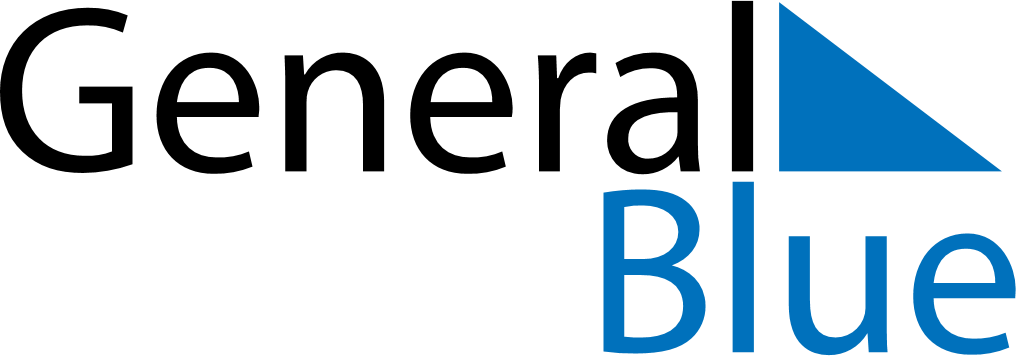 June 2024June 2024June 2024June 2024June 2024June 2024June 2024West Des Moines, Iowa, United StatesWest Des Moines, Iowa, United StatesWest Des Moines, Iowa, United StatesWest Des Moines, Iowa, United StatesWest Des Moines, Iowa, United StatesWest Des Moines, Iowa, United StatesWest Des Moines, Iowa, United StatesSundayMondayMondayTuesdayWednesdayThursdayFridaySaturday1Sunrise: 5:43 AMSunset: 8:42 PMDaylight: 14 hours and 59 minutes.23345678Sunrise: 5:42 AMSunset: 8:43 PMDaylight: 15 hours and 0 minutes.Sunrise: 5:42 AMSunset: 8:43 PMDaylight: 15 hours and 1 minute.Sunrise: 5:42 AMSunset: 8:43 PMDaylight: 15 hours and 1 minute.Sunrise: 5:41 AMSunset: 8:44 PMDaylight: 15 hours and 2 minutes.Sunrise: 5:41 AMSunset: 8:45 PMDaylight: 15 hours and 3 minutes.Sunrise: 5:41 AMSunset: 8:45 PMDaylight: 15 hours and 4 minutes.Sunrise: 5:41 AMSunset: 8:46 PMDaylight: 15 hours and 5 minutes.Sunrise: 5:40 AMSunset: 8:47 PMDaylight: 15 hours and 6 minutes.910101112131415Sunrise: 5:40 AMSunset: 8:47 PMDaylight: 15 hours and 7 minutes.Sunrise: 5:40 AMSunset: 8:48 PMDaylight: 15 hours and 7 minutes.Sunrise: 5:40 AMSunset: 8:48 PMDaylight: 15 hours and 7 minutes.Sunrise: 5:40 AMSunset: 8:48 PMDaylight: 15 hours and 8 minutes.Sunrise: 5:40 AMSunset: 8:49 PMDaylight: 15 hours and 9 minutes.Sunrise: 5:40 AMSunset: 8:49 PMDaylight: 15 hours and 9 minutes.Sunrise: 5:40 AMSunset: 8:50 PMDaylight: 15 hours and 10 minutes.Sunrise: 5:40 AMSunset: 8:50 PMDaylight: 15 hours and 10 minutes.1617171819202122Sunrise: 5:40 AMSunset: 8:50 PMDaylight: 15 hours and 10 minutes.Sunrise: 5:40 AMSunset: 8:51 PMDaylight: 15 hours and 11 minutes.Sunrise: 5:40 AMSunset: 8:51 PMDaylight: 15 hours and 11 minutes.Sunrise: 5:40 AMSunset: 8:51 PMDaylight: 15 hours and 11 minutes.Sunrise: 5:40 AMSunset: 8:51 PMDaylight: 15 hours and 11 minutes.Sunrise: 5:40 AMSunset: 8:52 PMDaylight: 15 hours and 11 minutes.Sunrise: 5:40 AMSunset: 8:52 PMDaylight: 15 hours and 11 minutes.Sunrise: 5:41 AMSunset: 8:52 PMDaylight: 15 hours and 11 minutes.2324242526272829Sunrise: 5:41 AMSunset: 8:52 PMDaylight: 15 hours and 11 minutes.Sunrise: 5:41 AMSunset: 8:52 PMDaylight: 15 hours and 11 minutes.Sunrise: 5:41 AMSunset: 8:52 PMDaylight: 15 hours and 11 minutes.Sunrise: 5:42 AMSunset: 8:53 PMDaylight: 15 hours and 10 minutes.Sunrise: 5:42 AMSunset: 8:53 PMDaylight: 15 hours and 10 minutes.Sunrise: 5:42 AMSunset: 8:53 PMDaylight: 15 hours and 10 minutes.Sunrise: 5:43 AMSunset: 8:53 PMDaylight: 15 hours and 9 minutes.Sunrise: 5:43 AMSunset: 8:53 PMDaylight: 15 hours and 9 minutes.30Sunrise: 5:44 AMSunset: 8:52 PMDaylight: 15 hours and 8 minutes.